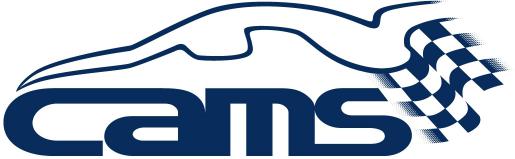 2015 SUPPLEMENTARY REGULATIONS FOR 
NSW CLUB & MULTICLUB SUPERSPRINTS.Authority: This Event is held under the FIA International Sporting Code (ISC), the CAMS National Competition Rules (NCR) and the Speed Event Standing Regulations, the CAMS Passengers in Vehicles Guidelines, these Supplementary Regulations, and any Further Regulations issued by the organising club. This Event will be conducted under and in accordance with CAMS OH&S and Risk Management Policies, which can be found on the CAMS website at www.cams.com.au.CAMS Permit No 215/2305/02Promoter/Organising Club: Club VW SydneyType of Event: Speed Event – Multi-Club SupersprintDate: 23rd May 2015.	Day:	SaturdayVenue:	Sydney Motorsport Park – Amaroo (South) CircuitLocation:	Brabham Drive, Eastern Creek NSW 
Fuels available at circuit: Not available7.	Track Surface:	Bitumen	Track Length:	1.8km Direction:	AnticlockwiseOfficialsClerk of the Course:	Jessica Nicholson	Grade: SilverAssistant Clerk of Course: Nick Goring	Grade: BronzeSecretary of the Meeting: Chris Fraser	Grade: BronzeAddress PO Box 4069 
Shellharbour 2529Phone: 0423 189 679Email:	supersprint@clubvw.org.au Chief Steward :	Edward Anderson	Grade: BronzeChief Scrutineer:	Thomas Wallace	Grade: BronzeChief Timekeeper	Lisa Drayton	Grade: GoldEvent FormatCars will be divided into groups based on previous lap times recorded at a similar circuit in the same vehicle. In the event that an driver has not competed at the track before, he/she will be placed in a group based on times of similar vehicles.Cars may be started in pairs; the maximum number of cars will be 14 in each groupEach run will comprise a minimum time to allow all competitors to complete at least 4 laps, with the time for the fastest single lap being used for results. The minimum time for each run will be 5 minutesProposed minimum number of runs on the day will be 5(Note: The Event will not be concluded when this minimum is achieved. Event will only be concluded earlyfor safety reasons or if no competitors available)Note: Grouping of cars to form a ‘mini-race’ anywhere on the circuit is NOT permitted, and action will be taken by the Clerk of the Course if such an incident takes place.Familiarisation Session.Three familiarisation laps behind a pace car will be given only to drivers that have not previously competed at the track. They may be accompanied by a L2S Licence holder or higher with a minimum of 3 years experience as a passenger to assist in pointing out flag points, braking markers, racing lines etc.Entries.Maximum number of Driver entries for the Event 80 Reserves 5Maximum number of drivers per competitor 2. Dual entry acceptance will be at the discretion of the club.Drivers must be a member of a CAMS Affiliated Car ClubPreferential Opening Date for Club VW Sydney Club members: n/aGeneral Opening Date: on publication of these Regulations      Entry Fee: Males $170 Females $85Electronic Timing Transponders provided free of charge. Please ensure that the unit is mounted correctly.Closing Date: 16th May 2015A late entry fee of $200 will apply for entries received after the closing date.A pit usage fee of $ n/a per garage will be levied by the circuit owners.Entries will be accepted in order of receipt and must be sent to the Event Secretary on a completed Entry Form, accompanied by the appropriate entry fee. Cheques or money orders are to be made payable to the Organising Club. Paypal entry is available on at clubvw.org.au/supersprint. Entries from Drivers between 16 and 18 years of age must be counter-signed/consented by a parent or legal guardian on the official entry form.The Organisers reserve the right to refuse any entry without giving a reason in accordance with NCR 83 of the current CAMS Manual of Motor Sport. Letter/email confirming acceptance of entries will be sent to each competitor (only for entries received more than 5 days before the event.If a competitor advises the event secretary that he/she is unable to attend the event, the followingprocedure regarding a refund applies: More than 5 days prior to the event – full entry fee less an administration fee.Any vehicle presented for scrutineering will for the purpose of the entry be deemed to have competed.12.	Minimum Licences:Current CAMS Level 2S, Level 2SJ or a CAMS Licence of a higher status, a current club membership card of a CAMS-affiliated Car Club and Log Book(if issued) are compulsory and must be produced on the day of the Event or entry will be denied13.	Drivers Safety.All drivers and passengers shall wear apparel including helmets which comply with Schedule D of the current CAMS Manual of Motor Sport. Helmets must be in good condition with no visual signs of damage.The use of Frontal Head Restraint is not mandatory, however an FIA approved device is recommendedNon-flammable Clothing must be worn that extends from ankles to neck to wrist, Clothing of flammable synthetic material such as nylon is not acceptable Overalls of an approved standard detailed in Schedule D Article 3.3 in the current CAMS Manual of Motor Sport are recommended. The onus will be on the competitor to prove that older overalls/suits still have fire-resistant properties and are not impregnated with oil or fuel.Flame retardant underwear and socks is not mandatory however FIA standard flame retardant underwear and socks is recommended.A Flame retardant balaclava is not mandatory, however a motor sport standard flame retardant balaclava is recommended.Shoes compliant with FIA8856-2000 or shoes which completely cover the feet, made entirely of leather or other flame-resistant material must be worn. Shoes which have a leather upper but which includes elasticised ankle regions are acceptable. Shoes that contain any synthetic materials such as nylon are not acceptable.Gloves are not mandatory, however the use of FIA- standard flame-retardant gloves are strongly recommended.For a driver of an open car, a full face helmet is highly recommended. Goggles or a visor with a lens material other than glass (ie to AS1609- 1981) are mandatory as are leather or Nomex gloves which entirely cover the hands.14.	Vehicle Categories & Classes.Available classes are types 1, 2, 3, 4, 5, SV as per the 2015 NSW Supersprint Vehicle Regulations as publishedat http://www.supersprints.com.au/rules-and-regulations/2015/2015%20Vehicle%20Regs.pdf. Note: The Organisers may re-classify any vehicle if they believe it is not eligible for the class in which it hasbeen entered15.	Scrutineering Requirements.a.	All vehicles are to be presented at scrutineering and must comply with Schedules A & B of the current CAMS General Requirements for Automobiles (as specific in the current CAMS Manual of Motor Sport), including the items listed below.A fire extinguisher to CAMS requirements and fitted within reach of the driver. Refer Schedule H of the current CAMS Manual of Motor Sport.A blue triangle, 150mm on each side mounted to indicate the battery location. Refer Schedule B Article 16 in the current CAMS Manual of Motor Sport.A secondary method of securing the bonnet. Refer Schedule B Article 1 in the current CAMS Manual of Motor Sport. Note Road Registered cars fitted with the original manufacturers 2 stage bonnet locking system is considered as having two securing systems.All forward facing glass lenses to be completely covered by a protective film. Refer Schedule B Article15 in the current CAMS Manual of Motor Sport.All loose objects are to be removed from the car.The battery is to be firmly clamped.Vehicles that have been issued with a CAMS Log Book must present the Log Book at Registration and Scrutineering.b.	Competition numbers are to be positioned on both sides of the vehicle, and must be of a contrasting colour to the surrounding bodywork. They must be fitted to the vehicle prior to scrutineering and must comply with Schedule K Markings on Automobiles of the current CAMS Manual of Motor Sport.Drivers and vehicles must be presented in a clean and tidy manner, completely ready for the track including the driver’s apparel and helmet. Any tyre or component changes to the vehicle after scrutineering must be approved by the Chief Scrutineer before the vehicle is taken onto the track.Any vehicle found to be leaking oil or fluids whilst competing will be suspended from the event until the Chief Scrutineer / Clerk of the Course is satisfied that action has been taken to rectify the leak. Should there be a reoccurrence of the leak then the vehicle will be excluded from the remainder of the event.All vehicles must be fitted with visible towing hooks or a similar device both front & rear to allow for the speedy removal of a vehicle from a “sand trap” or removal from the circuit in the case of a mechanical failure as per Article 6 of Schedule C of the current CAMS Manual of Motor Sport.Fuel must be in accordance with Schedule G of the current CAMS Manual of Motor Sport.All video cameras, data loggers & other electronic devices must be securely fixed to the vehicle in accordance with the manufacturer’s instructions. Where suction cups are used a secondary tether sufficiently strong enough to prevent the item moving within the vehicle should the suction cup/s release should be used.If the entrant wishes to compete in wet weather, windscreen wipers, headlights and tail lights need to be operational.A sticker will be issued confirming that the vehicle has passed scrutineering prior to it being able to compete.NoiseMaximum Noise Limit: 95 dba at 30 metres.Any car found to exceed the maximum noise emission limit will be suspended from the event until the Chief Scrutineer / Clerk of the Course is satisfied that action has been taken to bring it within the limit. Any vehicle that exceeds the limit on two runs will be excluded from the remainder of the event. If a vehicle exceeds the noise limit on any lap or laps within a run then only those laps in which the vehicle conformed to the requirements will be allowed for the purpose of the results.Pre-Event Scrutineering at CircuitStart time: 7:00am	Finish time: 10:30amNote: The Event will not be delayed due to late arrivals. It is the Drivers’ responsibility to ensure their vehicles are scrutineered before the scheduled starting time of the Event. The driver must attend scrutineering personally so that their driving apparel can be checked.Drivers’ Briefing It is compulsory for ALL Drivers to attend. Scrutineering will cease whilst the Drivers’ Briefing is in progress.Time: 9:15am	Location: control towerNote: A Driver sign-on sheet must be completed by all Drivers to prove Briefing attendance, failure to sign on may result in penalties being applied by the Stewards of the Meeting. The Organising Club must retain these sheets for any incident or accident reporting.Event Schedule. Start time: 9:45am	Finish time: 5:00pmReplacement Vehicles. At the sole discretion of the Clerk of the Course, a Driver whose vehicle has broken down may use a replacement vehicle. The replacement vehicle must have been scrutineered, and preferably be in the same class and type as the original vehicle. Where the original vehicle has recorded a time and the scrutineered replacement is not in the same class and type as the original vehicle, the replacement vehicle will not be eligible for prizes and/or trophies.Timing Equipment and Accuracy:Timing transponders will be issued to each driver. Timing will be electronic and to an accuracy of .01 seconds.Results.A set of results will be available to all competitors within 5 days of the event. Results will be available on the natsoft website. Competitors requiring a hard copy of the results will need to request them at the time of entry.Prizes / Awards: Awards will consist of Plaques for: Fastest Time of Day, Fastest Lady of Day. Awards will be presented to class winners if 3 or more entrants in the class, otherwise certificates. Certificates to 2nd and 3rd place getters.Authority of Officials: Any Driver not following a reasonable instruction by an official during the Event may be excluded at the discretion of the Steward of the Meeting.Medical Facilities. Ambulance Services AustraliaCrash Rescue and Fire Fighting Facilities: FirechaseInsurance: Public risk insurance has been affected by the Organisers. Refer Appendix 4 of the current CAMS Manual of Motor Sport.Personal Accident Contribution is affected by the purchase of a CAMS Level 2S/2SJ Licence (or higher).Protests. Any protests must be made in accordance with Part XII of the NCR’s.Postponement/Abandonment/Cancellation. The organisers reserve the right to postpone, abandon or cancel the Event is accordance with the NCR 59 of the current CAMS Manual of Motor Sport.Alcohol, Drugs & Other Substances. Any holder of a CAMS ‘Competition’ or ‘Officials’ licence (or equivalent licence issued by another ASN) may be tested for the presence of drugs (or other banned substances) and subject to a penalty(ies) for a breach in accordance with the CAMS Anti-Doping Policy and/or the CAMS Illicit Drugs in Sport (Safety Testing) Policy as published on the CAMS website. Consumption of alcohol in the paddock, pits or any section of the competition venue/course under the control of the Officials is forbidden until all competition is concluded each day. Accordingly, any holder of a CAMS ‘Competition’ or ‘Officials’ licence (or equivalent licence issued by another ASN) may also be tested for the presence of alcohol by a CAMS Accredited Testing Official (CATO) in accordance with the CAMS Standard Operating Procedure for Breath Alcohol Testing.Refreshment Facilities available. On site cafeteriaAdditions and/or Alterations.Any additions and/or alterations to these Supplementary Regulations will be notified to all Drivers in the FinalRegulations or during the Drivers’ Briefing.